МУНИЦИПАЛЬНОЕ БЮДЖЕТНОЕ ДОШКОЛЬНОЕ ОБРАЗОВАТЕЛЬНОЕ УЧРЕЖДЕНИЕ«ДЕТСКИЙ САД № 3 «СОЛНЫШКО»_______________________________________________________________________.Норильск, ул. Кирова, д. 18 «а», (3919) 23 80 40, факс (39 19) 23 80 88, e – mail: mdou3@norcom.ruОтчет по результатам самообследованияМБДОУ «ДС № 3 «Солнышко»за 2015 – 2016 учебный год1.Анализ организационно-методической деятельностиВ 2015 – 2016 учебном году перед коллективом ДОУ были поставлены следующие задачи:Построение воспитательно-образовательного процесса в соответствии с особыми образовательными потребностями каждого ребенка, в том числе с ограниченными возможностями здоровья.Внедрение в работу МДОУ новых технологий организации воспитательно-образовательного процесса в соответствии с требованиями ФГОС.Обеспечение психолого-педагогической поддержки семьи и повышения компетентности родителей (законных представителей) в вопросах развития и образования, охраны и укрепления здоровья детей.Для решения годовых задач в ДОУ были проведены:1. Тематические педсоветы:- № 2 «Построение воспитательно-образовательного процесса с учетом индивидуальных потребностей ребенка», на котором были уточнены и систематизированы знания педагогов МБДОУ по организации коррекционного образовательного процесса в соответствии с ФГОС ДО; систематизированы знания педагогов в вопросах взаимодействия специалистов ДОУ при организации образовательного процесса для детей с ОВЗ; даны практические рекомендации по проведению педагогической диагностики детей группы.- № 3 «Система работы с семьями воспитанников», в процессе проведения которого были систематизированы знания педагогов о различных формах взаимодействия с семьями воспитанников, в том числе нетрадиционных; представлен опыт по взаимодействию с семьями воспитанников между специалистами ДОУ; даны практические рекомендации педагогам по консультированию родителей по вопросам воспитания детей.2. Методические гостиные (практические семинары):- «Сиситема работы ПМПк ДОУ». На семинаре были представлены доклады специалистов ДОУ: учителя-логопеда, учителя-дефектолога, педагога-психолога о системе работы психолого-медико-педагогической комиссии, о правилах составления характеристик на воспитанников, составлении индивидуального образовательного маршрута на ребенка, системе взаимодействия специалистов в рамках работы ПМПк, о работе ТПМПк.- «Портфолио воспитанника детского сада» для молодых специалистов ДОУ. На семинаре молодым специалистам был представлен теоретический материал, были представлены различные варианты составления портфолио воспитанника, выдан материал в электронном виде для практической работы (воспитатель Спутай Елена Юрьевна).- «Основные понятия культурно-исторического подхода Л.С. Выготоского, как основа ФГОС». Семинар подготовила педагог-психолог ДОУ Ирина Петровна Макарова. Педагоги ДОУ еще раз перечитали ФГОС ДО, подробно остановились на принципах заложенных в основе образовательного стандарта, принципах дошкольного образования, его научных основах.- «Работа с неблагополучными семьями». Семинар подготовила педагог-психолог ДОУ Ирина Петровна Макарова. На семинаре подробно представлена система работы Службы профилактики ДОУ.- «Упражнения с массажными мячами», «Метод мануального сопровождения при моторной алалии». Учитель-логопед Конопацкая Лидия Леонидовна дала практические знания молодым специалистам по организации индивидуальной работы с детьми, имеющими речевые нарушения.- «Индивидуальные маршруты – взаимодействие специалистов и воспитателей ДОУ». Практический семинар еще раз обратил внимание педагогов на систему взаимодействия специалистов ДОУ по реализации индивидуальных маршрутов воспитанников. Были подробно проанализированы трудности, возникающие у воспитателей при работе по индивидуальным маршрутам, рассмотрены типичные ошибки, даны практические рекомендации, инструментарий.- «Обобщение педагогического опыта». На данном практическом семинаре педагог первой квалификационной категории Татьяна Алексеевна Щугорева представила свою работу по обобщению опыта «Развитие интеллектуальных способностей детей старшего дошкольного возраста через обучение игре в шахматы». Воспитатели и специалисты ДОУ получили практические рекомендации по написанию обобщения опыта, составлению плана углубленной работы по выбранному направлению.- «Метод проектов». Своим опытом по написанию и реализации проектов в ДОУ поделилась с педагогами воспитатель высшей квалификационной категории Ирина Евгеньевна Луцив. Были представлены практические материалы краткосрочных проектов, а так же опыт по составлению тематической папки «Лэпбук». Большой практический опыт почерпнули не только молодые специалисты, но и педагогические работники со стажем. Полученная информация уже к концу учебного года была опробована на практике в двух группах.- «НОД в соответствии с ФГОС». Семинар-практикум подготовила воспитатель высшей квалификационной категории Ирина Евгеньевна Луцив. После просмотра мастер-класса по организации НОД Овчинниковой М.В. в МБДОУ «ДС № 45 «Улыбка» полученные знания Ирина Евгеньевна передала педагогом ДОУ в виде семинара, на котором подробно осветила существенные изменения в организации деятельности детей по ФГОС ДО. Воспитатели получили ответы на интересующие вопросы, была организованна дискуссия, на которой педагоги обсудили возникающие трудности, получили практические рецепты преодоления сложных ситуаций.- «Современные подходы к организации образовательного процесса в ДОУ». Семинар-практикум подготовили педагоги ДОУ Олеся Сергеевна Дмитриева, Ирина Игоревна Решетникова, основываясь на знаниях, полученных на курсах повышения квалификации «Введение ФГОС дошкольного образования: современные подходы к организации образовательного процесса в дошкольной образовательной организации». На семинаре-практикуме были представлены современные технологии организации жизнедеятельности «План-дело-анализ», «Команда», «Круговой сбор», а так же представлены варианты организации пространства группы в соответствии с требованиям ФГОС. - «Создание условий для становления инициативности и самостоятельности в детском саду». По итогам проведенной рабы педагогами ДОУ были составлены карты наблюдения за развитием детской инициативности и самостоятельности в каждой возрастной группе.- «Обеспечение доступности для инвалидов услуг и объектов, на которых они предоставляются, оказания при этом необходимой помощи». Проведённое мероприятие позволили повысить профессиональную компетентность педагогов в вопросах введения ФГОС ДО, привлечь внимание педагогов к вопросам создания доступной среды в ДОУ для обучения детей-инвалидов. 3. Открытые показы- «НОД по ознакомлению с окружающим в старшей группе «Звездочка». Воспитатель высшей квалификационной категории Ирина Евгеньевна Луцив организовала показ организации деятельности детей в соответствии с требованиями ФГОС ДО. Была представлена форма организации детской деятельности «Игра-путешествие», в которой были представлены: игры-сомнения, решения проблемных ситуаций, игры-диалоги, сюжетно-ролевые игры, игры-взаимообучения. В результате просмотра педагоги ДОУ почерпнули много практический знаний, опыт в организации детей.- Проведена декада открытых мероприятий по проведению непосредственно образовательной деятельности с использованием новых форм организации детской деятельности . Молодые специалисты подготовили и провели мероприятия, используя знания, полученные на семинарах-практикумах в ДОУ, на курсах повышения квалификации, в процессе самообразования. Было просмотрено восемь мероприятий в различных возрастных группах. Во взаимных просмотрах и обсуждениях приняли участие все педагоги. Главной задачей педагогов было попробовать новые формы организации совместной деятельности воспитателя с детьми, выявить трудности, а также показать плюсы новой формы проведения НОД. Такая форма работы была очень хорошо воспринята педагогами, анкетирование показало востребованность среди воспитателей таких мероприятий. Многие педагоги почерпнули для себя много нового, пополнили свою копилку новыми идеями.4. Мониторинг РППС во всех возрастных группах МБДОУ (март, апрель).Мониторинг был проведен с учетом замечаний при подготовке к учебному году. Была просмотрена развивающая среда на 2016 – 2017 учебный год. На каждую группу заведена карта анализа РППС, разработанная на основе требований ФГОС ДО и основной образовательной программы дошкольного образования ДОУ. Анализ РППС показал готовность групп к введению ФГОС, проблемы выявленные в прошлом учебном году с зонированием пространства были успешно решены во всех группах. В настоящее время идет активная работа по обогащению развивающей среды групп, особое внимание уделяется трансформируемости пространства и его полифункциональности. По итогам мониторинга воспитателями каждой группы были сделаны выводы и намечены дальнейшие пути для решения проблемных вопросов.В 2015 – 2016 учебном году между педагогами ДОУ прошли два смотра-конкурса:- Праздник «День Матери» - конкурс сценариев и проведения праздника;- «Зимняя сказка» - конкурс оформления групп к Новому году.Воспитатели показали высокий уровень владения умением организовывать детские праздники. В результате 13 педагогов получили дипломы победителей, двое благодарственные письма. В конкурсе на лучшую развивающую среду по реме «Новый год» награждены 11 педагогов и двое получили благодарственные письма.В 2015 – 2016 учебном году педагоги ДОУ являлись активными участниками городских методических объединений, конференций, педагогических чтений, мастер-классов (26%):Городской мастер-класс «Путешествие в мир танца» был организован и проведен музыкальным руководителем Русалиной Ильнуровной Чураевой.На городских методических объединениях представили свой опыт работы: - ГМО воспитателей № 2: воспитатель первой квалификационной категории Татьяна Николаевна Музыка «Развивающая предметно-пространственная среда, как средство развития детской инициативности и самостоятельности»;- ГМО музыкальных руководителей: музыкальный руководитель первой квалификационной категории Людмила Владимировна Ганина «Использование игровых фольклорных элементов в работе с детьми»;- ГМО заместителей заведующих по УВиМР: заместитель заведующего по УВиМР первой квалификационной категории Наталья Николаевна Штефо «Система работы ПМПк в ДОУ»;- ГМО учитиелей-логопедов: учитель-логопед первой квалификационной категории Светлана Валериевна Бецан «Биоадекватная технология».На городских педагогических чтениях был представлен опыт работы воспитателя высшей квалификационной категории Ирины Евгеньевны Луцив «Лэпбук – форма развития познавательной деятельности».Пять педагогов (16%) опубликовали свои статьи в различных изданиях: - Сборник материалов I Международной заочной научно-практической конференции «Опыт и идеи современного образования» опубликовал статью «Развитие познавательных способностей дошкольника посредством обучения игре в шахматы» (Щугорева Т.А., Штефо Н.Н.);- Журнал «Поём, танцуем и рисуем» опубликовал план-конспект занятия по теме «Развитие танцевальных способностей посредством современного танца» (Чураева Р.И., № 11, 2015 г.);- Издание СМИ «Педразвитие.ру»  опубликовало сценарий открытого занятия «Викторина по сказкам» для подготовительной группы (Хомич Л.Г.);- Всероссийский образовательный портал «Продленка» опубликовало сценарий открытого занятия по правилам пожарной безопасности в детском саду «Кошкин дом» (Хомич Л.Г.).Музыкальный руководитель Людмила Владимировна Ганина подготовила материал для издания Обобщения педагогического опыта по теме «Использование игровых фольклорных элементов в работе с детьми» в Методическом центре.В 2016 – 2015 учебном году педагоги ДОУ были активными участниками различных конкурсов профессионального мастерства на городском, федеральном и международном уровне (48%): - Ганина Людмила Владимировна, Викторова Ольга Валентиновна участвовали в муниципальном фестивале самодеятельного творчества работников образования «Творческая встреча – 2016». Л.В. Ганина получила диплом III степени; - Олеся Сергеевна Дмитриева в конкурсе декоративно-прикладного творчества приуроченный ко Дню народного единства «Многонациональный город» заняла 2 место, в городском конкурсе «Мир творчества» так же 2 место;- Педагоги ДОУ активно участвовали в конкурсах федерального уровня (12 человек), результатом участия стали 9 дипломов победителей I, II и III степени. Также учреждение участвовало в конкурсе образовательных сайтов и блогов «Сайт образовательного учреждения» - диплом за III место.Указанные выше достижения педагогов подтверждают высокий уровень педагогического мастерства педагогов, и их инициативность. В 2015 – 2016 учебном году педагогический коллектив ДОУ пополнился новыми кадрами. На данный момент в ДОУ работает 8 молодых специалистов. Поэтому особое внимание в следующем учебном году планируется уделить повышению компетентности специалистов, использованию работы наставников. Так же планируется проведение декады открытых мероприятий по организации детской деятельности с использованием инновационных форм, технологий во всех возрастных группах с участием всех педагогов ДОУ.В следующем учебном году в ДОУ запланировано проведение городского мастер-класса учителем-логопедом Светланой Валериевной Бецан.Задачи поставленные перед коллективом он 2015 – 2016 учебный год были решены частично. Следует уделить внимание повышению компетентности кадрового состава ДОУ, в частности в вопросах внедрения в работу новых технологий организации детской деятельности. А так же уделить особое внимание построению инклюзивной образовательной среды в ДОУ в связи с введением новых форм получения образования дошкольниками (индивидуальное обучение на дому, группы кратковременного пребывания).Анализ организационно-педагогической деятельности МБДОУВ 2015 – 2016 учебном году педагогами ДОУ были подготовлены и проведены традиционные мероприятия в ДОУ:- развлечение «День знаний» для детей подготовительных групп;- концерт для сотрудников детского сада «День дошкольного работника» с участием всех возрастных групп;- развлечения «Осенины» во всех возрастных группах;- «Новогодние утренники» во всех возрастных группах;- спортивные развлечения «День здоровья» во всех возрастных группах;- спортивные развлечения «День защитника отечества» во всех возрастных группах;- праздник «8 марта» во всех возрастных группах;- выпускные вечера в старших и подготовительных группах.Наряду с традиционными праздниками были проведены и нетрадиционные мероприятия:- «День матери» во всех возрастных группах;- «Колядки» в старших и подготовительных группах;- «Секретное задание» военно-патриотическая игра;- «Масленица» праздник с участием родителей и дегустацией в старших группах;- «Хейро» праздник в старших группах;- танцевальный конкурс «Танцы-kids» для старших и подготовительных групп с участием хореографического коллектива «Импульс» центра развития личности «Старт»;- тематический праздник «Салют Победы» с участием старших и подготовительных групп.- конкурс чтецов «Весенняя капель» средние и старшие группы.В рамках сотрудничества с учреждениями города в этом учебном году прошли спектакли Норильского театра, выездные экскурсии картинной галереи и норильского музея, а так же познавательные программы от кинотеатра «Родина». Педагогами детского сада были организованы экскурсии в библиотеку имени Саши Петряева, музей и к вечному огню на Площади Победы.Воспитанники детского сада были активными участниками различных конкурсов и фестивалей (84,1%):- Городской конкурс чтецов «Литературная страна Агнии Барто», Ильяс Досжанов 3 место; - Городской конкурс «Добавь городу красок» (ГМО «Норильский никель»), 11 участников, 2 победителя;- Фестиваль-конкурс по современным танцевальным направлениям «Умка», 14 участников, дипломы за 1, 2, 3 место.- Конкурс детских рисунков и плакатов по пропаганде безопасности дорожного движения «Дорожный патруль предупреждает – 2015», диплом 2 место;- XIII фестиваль-конкурс детской песни «Солнечный круг», диплом 1 место;- Традиционный турнир по современным танцевальным направлениям «Сияние Севера», дипломы 2, 3 место;- VII Региональный конкурс «Подснежник – 2016», диплом 3 место, ГРАН ПРИ;- Региональный конкурс-фестиваль детского вокального творчества «Юное поколение – 2016», лауреаты;Во всероссийских и международных конкурсах воспитанники участвовали 106 раз, получили 30 дипломов за 1, 2 и 3 место.Участие воспитанников в конкурсах позволяет повысить их самооценку, а также развивает творческие способности как у детей, так и у педагогов. Задача по привлечению к участию воспитанников ДОУ выполнена в полной мере.Анализ оздоровительной работы ДОУВ течение учебного года реализовывались задачи по физическому воспитанию и развитию детей. В соответствии с поставленными задачами к концу года дети овладели необходимыми умениями и навыками. В апреле был проведен мониторинг плавательных умений и навыков детей, определились следующие результаты.Количество детей прошедших диагностику плавательных умений и навыков – 174 человекаМладший дошкольный возраст (2 младшие, средние группы) –75 человекСтарший дошкольный возраст (старшие и подготовительная к школе группа) – 99 человекВысокий уровень – 50 детей – 51%Средний уровень – 48 детей – 48%Низкий уровень –1человек –1% (один ребенок с ДЦП)Анализ показал, что развитие плавательных умений и навыков детей дошкольного возраста находится на хорошем уровне, дети осваивают предложенную программу обучения плаванию дошкольников, без затруднений. К концу года приобретают необходимые по возрасту умения и навыки.Сравнительный анализ с прошлым учебным годом показал, что высокий уровень вырос на 7%, средний  снизился на 7% за счет высокого, низкий уровень 1% - на том же уровне.В следующем учебном году необходимо закреплять умения и навыки, полученные детьми в ходе образовательной деятельности. Продолжать обучение плаванию, постепенно усложняя двигательные задания. Особое внимание следует уделить использованию многообразных традиционных и нетрадиционных методов работы, позволяющих расширять соответствующие знания, умения и навыки.Для повышения качества образовательного процесса и достижения положительной динамики в физическом воспитании детей, в следующем учебном году планирую создать проектную деятельность совместно со специалистами детского сада – по направлению ЗОЖ. Продолжать вести пропаганду здорового образа жизни среди воспитанников и их родителей через проведение совместных физкультурно-оздоровительных мероприятий, Дней здоровья, совместных экскурсий, а так же через буклеты, консультации, стенды.В течение учебного года реализовывались задачи по физическому воспитанию и развитию детей. В соответствии с поставленными задачами к концу года дети овладели необходимыми умениями и навыками. В апреле был проведен мониторинг двигательных умений и навыков. Качество освоения детьми предложенного учебного материала показал мониторинг,  проведенный в конце учебного года. Выявил следующие результаты: Количество детей прошедших диагностику физической подготовленности детей – 228человекВысокий уровень – 161ребенок  – 71%Средний уровень – 66 детей – 28%Низкий уровень –1человек –1% - меньше 1% (ребенок с ДЦП)Сравнительный анализ с прошлым годом:	Высокий уровень вырос на 22%Средний уровень снизился на 22% за счет прироста высокогоНизкий уровень остался на том же уровне.Анализ показал, что развитие физической подготовленности детей дошкольного возраста на очень хорошем уровне, дети осваивают предложенную программу обучения без затруднений. К концу года приобретают необходимые по возрасту умения и навыки.- Развитие двигательных умений и навыков детей дошкольного возраста находится на очень хорошем уровне;- Дети в полной мере усвоили предложенный учебный материал;- К концу года повысилось качество выполнения двигательных заданий, дети осознано занимаются спортом, многие стали посещать спортивные секции города, городской плавательный бассейн. По результатам диагностического обследования детей были выявлены следующие проблемы: преобладание низкого уровня прослеживается на показателях челночного бега, поэтому в следующем году планируется использовать в своей работе больше игровых заданий на координацию движений и на ориентировку в пространстве.В следующем учебном году, необходимо продолжать закреплять двигательные умения и навыки, полученные детьми в ходе образовательной деятельности. Продолжать обучение плаванию, постепенно усложняя двигательные задания. Особое внимание следует уделить использованию многообразных традиционных и нетрадиционных методов работы, позволяющих расширять соответствующие знания, умения и навыки.Для повышения качества образовательного процесса и достижения положительной динамики в физическом воспитании детей, в следующем учебном году планируется: - Продолжать формировать у детей интерес и ценное отношение к занятиям физической культурой; - Развивать физические качества; - Обогащать двигательный опыт детей;- Формировать потребность в двигательной активности и физическом совершенствовании;- Обеспечить условия для физического воспитания и обучения детей с ОВЗ (внесение изменений коррекционно-развивающей работы).- Продолжать внедрение в работу по физическому воспитанию детей новых технологий организации воспитательно-образовательного процесса в соответствии с требованиями ФГОС.Эффективность работы по охране и укреплению здоровья и психофизического развития детей в ДОУЭффективность воспитательно-образовательного процесса с выпускникамиВыпускники ДОУ 2016 года показали хорошие результаты готовности к школе. Это следствие работы как педагогов групп, так и специалистов ДОУ, которые ведут свою деятельность в комплексе. Выпускники 2016 года все прошли оздоровительный курс по программе «БОС-здоровье» под руководством педагога-психолога Макаровой Ирины Петровны. В октябре 2015 года было сформировано 2 подготовительные группы дошкольного возраста: 25 человек - группа «Почемучка», 26 человек – группа «Теремок». Так же к выпуску в школу готовились: 7 человек – группа «Сказка», 7 человек - группа «Вишенка», 4 человек – группа «Звездочка», 5 человек – группа «Олененок». С детьми этих групп был составлен учебный план основанный на методических рекомендациях (автор Сметанкин А.А.) - это оздоровительный курс, рассчитанный на 18 занятий, включающих в себя теоретические и практические занятия. По окончании каждого занятия исходный уровень здоровья  и динамика его изменения отражались в электронной картотеки.Нами был проведен психолого-педагогический мониторинг, результаты которой позволили определить уровень влияния БОС-технологии.Наблюдая за динамикой, мы можно сделать вывод, что применение здоровьесберегающей технологии «БОС – Здоровье» положительно влияет на психоэмоциональное состояние ребенка, улучшает внимание, снижает заболеваемость, повышает мотивацию к занятиям, использование электронных пособий содействует интеллектуальному развитию ребенка. На новый 2016-2017 учебный год планируем продолжать работу проведение уроков Здоровья игровой оздоровительной технологии БОС-Здоровье с детьми старшего дошкольного возраста. Проводить с родителями воспитанников, включенных в инновационную деятельность; родительские собрания, семинары-практикумы. Эффективность коррекционно-образовательного процессаВ группах компенсирующей направленности в этом учебном году выявлена положительная динамика развития детей.В связи с увеличением количества детей с ОВЗ в общеразвивающих группах, в следующем учебном году планируется обратить особое внимание индивидуальному педагогическому сопровождению детей, повышению компетентности воспитателей при работе с детьми с особыми образовательными потребностями.Охват детей логопедической помощью в рамках работы логопункта ДОУЗа прошедший период времени было обследовано 115 человек. Цель обследования: определение речевого развития. Было выявлено 58 человек с нарушением речи.На основе итоговой оценки речевого развития, особенностей поведения, характера, личностных качеств, интересов и способностей, состояния здоровья на коррекционную работу было взято 50 человек, из них 12 человек с заключением ЗПР, 2 ребенка в рамках ПМПК.Цель логопедической работы: Создание условий для полноценного развития детей и успешной коррекции речи через организацию совместной деятельности всех субъектов коррекционного пространства. По результатам первичного обследования на каждого ребёнка:- был составлен коррекционный план; -отобрана программа общеобразовательных и коррекционных задач; -организованна подгрупповая и индивидуальная работа; -определена временная нагрузка на каждого ребёнка. Планируемые результаты при проведении коррекционной работы: достижение каждым ребёнком уровня речевого развития, соответствующего возрастным и индивидуальным возможностям. Индивидуальная работа предусматривала развитие речевых и неречевых функций, постановку звуков. Подгрупповая работа предусматривает реализацию задач общеобразовательной и коррекционной работы.По итогам коррекционной работы – 36 (6 – ЗПР) человек выпущены.Из них: Норма- 29 человекВыбыли в школу -6 (ЗПР) Рекомендовано продолжить коррекционную работу с логопедом.1 ребенок - отказ от занятий с логопедом.14 человек продолжают проходить курс коррекционных занятий на логопункте с сентября 2016г. Из них: 1 ребенок - Диагноз: Заикание1 ребенок – Диагноз: Ринолалия1 ребенок – Диагноз ФФНР (ТМППК 01.2015г)6 человек – Диагноз: ЗПР2 человека – работа в рамках ПМПК. С сентября 2016 включены в список логопункта.3 человека – взяты на коррекционную работу с 05.2016г.У данной категории детей отмечается:активизировались движения речевого аппарата при помощи логопедического массажа и артикуляционной гимнастики;улучшилось речевое дыхание;увеличился пассивный словарь;увеличился активный словарь по пройденному циклу лексических тем;наблюдается улучшение слоговой структуры слова, уменьшение аграмматизмов;наблюдаются улучшения звучания речи с правильным темпом, ритмом и интонацией.Консультативная деятельность.Осуществлялась тесная взаимосвязь со всеми участниками образовательного процесса (воспитателями, специалистами ДОУ):- ознакомление воспитателей и специалистов с итогами диагностики детей групп;- информированность о задачах обучения;- совместное планирование и взаимодействие в реализации коррекционных мероприятий воспитателей и специалистов ДОУ с учетом возрастных возможностей и особенностей речевых дефектов воспитанников и системы мер по здоровьесбережению.Консультативная деятельность была направлена на решение поставленной цели коррекционной работы.В течение года проводились индивидуальные консультации  для родителей.Профилактическая работа.Повышение профессиональной квалификации осуществлялось через:- участие в педагогическом совете ДОУ;- выступление в рамках ГМО учителей-логопедов;-прохождение курсов повышение квалификации: 1. «Психолого-педагогические технологии организации образовательной деятельности в ДОУ в соответствии с требованиями ФГОС»;2. Авторский семинар Н.В.Нищевой «Организация работы группы компенсирующей направленности».-изучение новинок методической литературы, знакомство с инновационн ыми технологиями;- создание предметно-развивающей среды в логопедическом кабинете.-подбор методической литературы для организации коррекционно-обучающего процесса, соответствии с требованиями ФГОС.	Проанализировав коррекционно-логопедическую работу за 2015-2016 учебный год, результаты диагностики детей, можно сделать вывод, что поставленные задачи в начале учебного года решены; намеченные цели достигнуты.В следующем учебном году требуется сделать акцент на работу с детьми, имеющими статус – ОВЗ, написанию индивидуальных адаптированных образовательных программ.Анализ системы взаимодействия с семьями воспитанниковСистема взаимодействия с родителями воспитанников в этом учебном году строилась на основе перспективных и календарных планов, в которых были указаны все совместные мероприятия, консультации, родительские собрания, наглядно-стендовая информация. Помимо традиционных форм работы с родителями в ДОУ широко применялись нетрадиционные формы работы: широкое информирование родителей через сайт МБДОУ, выпуск ежемесячных информационно-познавательная газет в группах «Звёздочка», «Колокольчик», «Олененок», красочные информационные буклеты, памятки, семинары-практикумы и мастер-классы по обучению родителей совместным формам взаимодействия с детьми по различным направлениям (группы «Сказка», «Почемучки», «Теремок», «Крепыши», «Вишенка»), проведение мероприятий-дегустаций («Теремок», «Радуга», «Почемучка», «Вишенка», «Гномики») организация персональных выставок достижений детей, подбор игр-упражнений для занятий с детьми в домашних условиях по лексическим темам, «Круглый стол» по актуальным вопросам воспитания и обучения детей («Вишенка», «Звездочки», «Сказка», «Золотой ключик»), «открытые» занятия, совместная организация выставок, стенгазет и др.Исходя из понимания родителями потребностей ДОУ в развитии детей, большую помощь в создании необходимых условий и обогащении предметно-развивающей среды оказывает родительский комитет. Активное вовлечение родителей в совместные мероприятия и акции группы и ДОУ в целом, ежемесячные консультации и фотоотчеты о жизни детей в ДОУ, «живое» общение педагога с родителями, неформальные встречи («чаепитие», «творческие посиделки») оказались очень эффективными, они сплотили родителей и педагогов и выявили уровень заинтересованности в воспитании и обучении своих детей. Родители в этом учебном году были активными участниками мероприятий, проводимых в ДОУ и городских конкурсов. Родители приняли активное участие в подготовке праздничного мероприятия, а так же выступали вместе с детьми на выпускном в группе «Почемучка», на концерте посвященном семидесятилетию Великой Победы. Родители воспитанников проявляли активное участие при подготовке номеров на конкурсах танцевального искусства «Сияние Севера», «Подснежник-2016» и городском фестивале-конкурсе детской песни «Солнечный круг».Результаты анкетирования родителей показали: качеством образовательных услуг удовлетворены полностью – 98% , 2% - частично; профессиональным мастерством педагогов удовлетворены полностью – 95% , 5% - частично; уровнем присмотра и ухода в группах удовлетворены – 100%. Следует отметить, что условия, созданные для развития способностей, склонностей детей, удовлетворяют лишь 93% родителей. Поэтому, в следующем учебном году следует уделить внимание кружковой работе воспитателей, организовать работу по введению услуг по дополнительному образованию детей.Необходимо активизировать работу в направлении изучении семьи и социального запроса семьи. Анализ результатов обследования позволит строить работу в одном направлении, учитывая потребности семьи.Исходя из анализа эффективности организации взаимодействия с родителями следует сделать вывод, что опыт работы в данном направлении необходимо продолжать пропагандировать и внедрять в систему, так как у ряда педагогов наблюдается однообразие в применении форм взаимодействия с родителями. Анализ кадрового состава МДОУ	Педагогический состав ДОУ составляет 32 человека, из них:старший воспитатель – 1 человек, воспитатели - 22 человека, педагог-психолог – 1 человек, учителя-логопеды – 2 человека, учитель-дефектолог – 1 человек, музыкальные руководители – 3 человека, инструктора по физической культуре – 2 человека.Высшее образование имеют 25 педагогов (78%), средне-специальное 6 педагогов (22%). 4 педагога аттестованы на высшую квалификационную категорию (12%), 14 на первую квалификационную категорию (41%), 16 педагогов не имеют категории (47%).В 2015 – 2016 учебном году аттестовано:- на соответствие занимаемой должности 2 человека;- на первую квалификационную категорию 2 человека;- на высшую квалификационную категорию 1 человек.17 педагогов прошли курсы повышения квалификации (53%).В следующем учебном году заявлено к аттестации 7 педагогов (22%), из них один педагог на высшую квалификационную категорию и шесть на первую.Анализ работы консультационного центраЦель деятельности Консультационного центра - оказание методической, психолого-педагогической, диагностической и консультативной помощи семьям, обеспечивающим получение детьми в возрасте дошкольного образования в форме семейного образования.Основными задачами Консультационного центра являются:- оказание методической помощи родителям (законным представителям) ребенка по вопросам всестороннего развития ребенка дошкольного возраста; - оказание психолого-педагогической помощи родителям (законным представителям) ребенка по вопросам организации воспитательно-образовательной деятельности с ребёнком дошкольного возраста;- оказание диагностической помощи родителям (законным представителям) ребенка, распознавание и диагностирование проблем в развитии ребенка дошкольного возраста;- оказание консультативной помощи родителям (законным представителям) ребенка, по организационно-правовым вопросам воспитания, обучения ребенка дошкольного возраста.В 2015-2016 учебном году в Консультационный центр обратились родители, столкнувшиеся с трудностями адаптации детей в детском саду, с вопросами организации режима дня в домашних условиях, с вопросами развития детей в соответствии, с возрастом определения отклонений в физическом, психическом развитии детей дошкольного возраста.Работа по консультированию родителей осуществлялась в индивидуальной и групповой форме. При использовании индивидуальной формы работы у родителей специалистами центра формировались навыки сотрудничества с ребенком и приемы коррекционно-развивающей работы с ним. В процессе работы родителям также давались психолого–педагогические знания об основах воспитания ребенка в семье, педагогические технологии взаимодействия родителей с ребенком. Всего за 2015 — 2016 год специалистами оказана помощь:Возрастной анализ детейВ Консультационном центре оборудованы кабинеты специалистов для индивидуального и группового консультирования, методический кабинет. Для проведения различных видов деятельности во всех в кабинетах есть необходимое оборудование. В качестве целей развития материально-технической базы предполагаем следующее:- пополнение базы методической литературы и дидактического материала; - приобретение мебели.В Консультационном центре работают 4 специалиста: старший воспитатель – 1человек, педагог-психолог - 1 человек, учитель-дефектолог – 1 человек, учитель-логопед – 1 человек.Все специалисты центра имеют высшее и специальное образование.Достижения педагогов в профессиональной деятельности, звания и награды:- Почетная Грамота Министерства образования и науки Российской Федерации – 1 педагог,- Заслуженный педагог Красноярского края – 1 педагог.В этом учебном году специалисты прошли аттестацию: на первую квалификационную категорию - 1 педагог.В 2016–2017 учебном году специалистами центра планируется:1. Пополнить банк рекомендаций для родителей по различным направлениям развития ребенка.2. Пополнить банк рекомендаций для родителей детей-инвалидов.3. Улучшить материально-техническую базу консультационного центра (дидактический материал, пособия).Перспективы и планы развития.С учетом имеющихся достижений и выявленных проблемных вопросов, в связи с обновлением содержания дошкольного образования и введением федерального государственного стандарта перед коллективом ДОУ на 2016 – 2017 год поставлены следующие задачи:Обеспечение равного доступа к получению дошкольного образования всех воспитанников ДОУ с учетом особых образовательных потребностей и индивидуальных возможностей. Повышение компетентности кадрового состава в соответствии с ФГОС ДО и Профессиональным стандартом педагога дошкольной организации.Обеспечение психолого-педагогической поддержки семьи и повышения компетентности родителей (законных представителей) в вопросах развития и образования, охраны и укрепления здоровья детей.2.Результаты показателей деятельности дошкольной образовательной организации, подлежащей самообследованию2015 - 2016 учебный год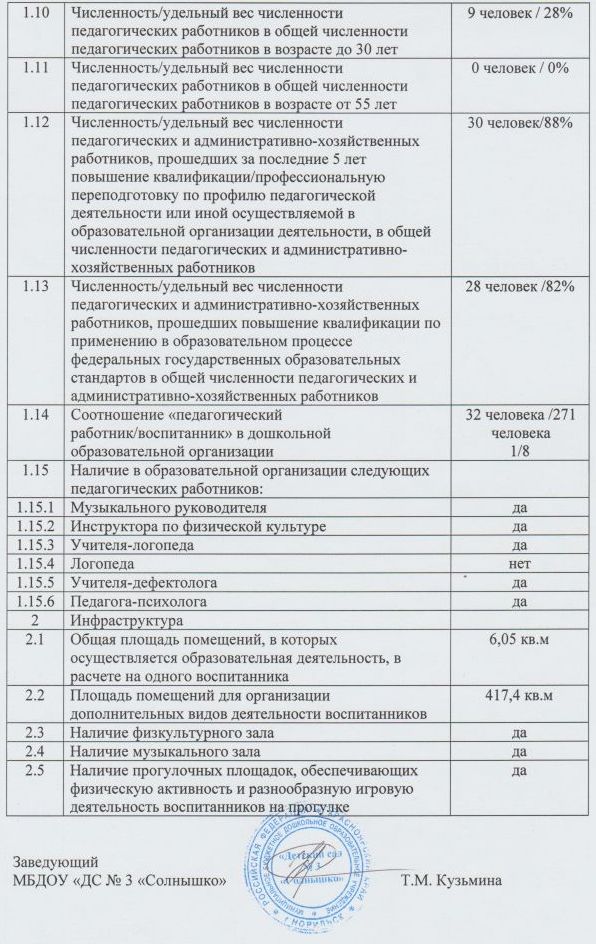 №Показатели Всего Всего Ранний возрастРанний возрастДошкольный возрастДошкольный возраст1.Общее количество детей (на 1 июня, включая отпускников и выпускников 2015 года)26126141412202202.Среднесписочный состав детей (сентябрь 2014 – май 2015 года включительно)23123138381931933.Число пропусков дето-дней по болезни (сентябрь – май включительно)4313431310151015330833084.Число пропусков на одного ребенка18,718,726,426,417,117,15.Количество случаев заболевания6036031301304734736.Количество случаев заболевания на 10002610261034213421245124517.Количество часто и длительно болеющих детей   6622448.Индекс здоровья (%)Число детей, ни разу не болевших в учебном году    100 среднесписочный состав  80 - 34,6% 80 - 34,6%  10 - 26,3%  10 - 26,3%  70 - 36,3%  70 - 36,3%9.Группы здоровья (из общего количества детей: на 1 июня, включая отпускников и выпускников 2015 года, должно равняться строке 1)Кол-во%Кол-во%Кол-во%9.1.1 группа - практически здоровые дети------9.2.2 группа  - дети, имеющие отклонения  в состоянии здоровья21883,5%3790,2%18182,3%9.3.3 группа - дети,  имеющие хронические заболевания3814,6%49,8%3415,4%9.4.4 группа 51,9%-52,3%Всегоиз нихиз нихГод рожденияГод рожденияГод рожденияУровень готовности к обучению в школеУровень готовности к обучению в школеУровень готовности к обучению в школеУровень готовности к обучению в школеУровень готовности к обучению в школеУровень готовности к обучению в школеВсегоиз нихиз нихГод рожденияГод рожденияГод рождениянизкийнизкийсреднийсреднийвысокийвысокийВсегоМД200820092010Кол-во%Кол-во%Кол-во%7435396662--49662534ГруппаСписочный составПродолжат обучениеПродолжат обучениеПродолжат обучениеПродолжат обучениеВыпущены в 1 класс СОШВыпущены в 1 класс СОШВыпущены в 1 класс СОШВыпущены в 1 класс СОШВыпущены в 1 класс СОШВыпущены в 1 класс СОШГруппаСписочный составс улучшенной речьюс улучшенной речьюбез улучшениябез улучшенияс нормойс нормойв пределах нормыв пределах нормыс улучшенной речьюс улучшенной речьюГруппаСписочный составкол-во%кол-во%кол-во%кол-во%кол-во%ОНР12542--650--18ЗПР11436--764Количествоприемов Количество клиентовКоличество клиентовКоличество клиентовКоличество проведенных мероприятийКоличествоприемов первичныхповторныхвсеговсего48329485МальчиковДевочекдо 33-56-7Всего321611231448Кадровый состав консультационного центра:Кадровый состав консультационного центра:старший воспитатель Н.Н. Штефопервая квалификационная категория, стаж работы 14 летучитель-логопед Л.Л. Конопацкая высшая квалификационная категория, стаж работы 11 летучитель-дефектологН.А. Егоровавысшая квалификационная категория, стаж работы 17 лет,педагог-психолог И.П. Макаровапервая квалификационная категория, стаж работы 4 года№ п/пПоказателиЕдиница измерения1Образовательная деятельность1.1Общая численность воспитанников, осваивающих образовательную программу дошкольного образования, в том числе:261 человек1.1.1В режиме полного дня (8-12 часов)260 человек1.1.2В режиме кратковременного пребывания (3-5 часов)0 человек1.1.3В семейной дошкольной группе0 человек1.1.4В форме семейного образования с психолого-педагогическим сопровождением на базе дошкольной образовательной организации0 человекИндивидуальное обучение на дому1 человек1.2Общая численность воспитанников в возрасте до 3 лет41 человек1.3Общая численность воспитанников в возрасте от 3 до 8 лет220 человек1.4Численность/удельный вес численности воспитанников в общей численности воспитанников, получающих услуги присмотра и ухода:1.4.1В режиме полного дня (8-12 часов)270 человек1.4.2В режиме продленного дня (12-14 часов)0 человек1.4.3В режиме круглосуточного пребывания0 человек1.5Численность/удельный вес численности воспитанников с ограниченными возможностями здоровья в общей численности воспитанников, получающих услуги:1.5.1По коррекции недостатков в физическом и (или) психическом развитии26 человек/10%1.5.2По освоению образовательной программы дошкольного образования26 человек/10%1.5.3По присмотру и уходу26 человек/10%1.6Средний показатель пропущенных дней при посещении дошкольной образовательной организации по болезни на одного воспитанника18,7 дней1.7Общая численность педагогических работников, в том числе:32 человека1.7.1Численность/удельный вес численности педагогических работников, имеющих высшее образование25 человек /78%1.7.2Численность/удельный вес численности педагогических работников, имеющих высшее образование педагогической направленности (профиля)23 человека / 72%1.7.3Численность/удельный вес численности педагогических работников, имеющих среднее профессиональное образование7 человек / 22%1.7.4Численность/удельный вес численности педагогических работников, имеющих среднее профессиональное образование педагогической направленности (профиля)7 человек / 22%1.8Численность/удельный вес численности педагогических работников, которым по результатам аттестации присвоена квалификационная категория, в общей численности педагогических работников, в том числе:19 человек / 59%1.8.1Высшая5 человек / 16%1.8.2Первая14 человек / 44%1.9Численность/удельный вес численности педагогических работников в общей численности педагогических работников, педагогический стаж работы которых составляет:1.9.1До 5 лет10 человек / 30%1.9.2Свыше 30 лет2 человек / 6%